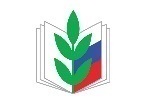 ПРОФЕССИОНАЛЬНЫЙ СОЮЗ РАБОТНИКОВ НАРОДНОГО ОБРАЗОВАНИЯ И НАУКИ РОССИЙСКОЙ ФЕДЕРАЦИИАСТРАХАНСКАЯ ГОРОДСКАЯ ТЕРРИТОРИАЛЬНАЯ ОРГАНИЗАЦИЯ ПРОФЕССИОНАЛЬНОГО СОЮЗАРАБОТНИКОВ НАРОДНОГО ОБРАЗОВАНИЯ И НАУКИ РОССИЙСКОЙ ФЕДЕРАЦИИИНФОРМАЦИОННО-МЕТОДИЧЕСКИЙ СБОРНИКОТЧЕТНО-ВЫБОРНАЯ КАМПАНИЯ В ПЕРВИЧНОЙ ПРОФСОЮЗНОЙ ОРГАНИЗАЦИИВВЕДЕНИЕОтчёты и выборы профсоюзных органов – ответственный этап в деятельности организаций Общероссийского Профсоюза образования; они являются универсальной нормой профсоюзной жизни, обеспечивая обновление и развитие профсоюзных организаций, регулярную сменяемость профсоюзных органов, кадров и актива, их отчётность перед избравшими их организациями Профсоюза. Проведение отчётов и выборов является важной уставной обязанностью всех выборных профсоюзных органов, профсоюзных кадров и актива в Общероссийском Профсоюзе образования. Отчетно-выборная кампания – это, прежде всего, время для анализа результатов и эффективности деятельности профсоюзной организации и ее выборных профсоюзных органов. Настало время взглянуть вперёд, чтобы определить первоочередные задачи реализации основной функции представительства и защиты социально-трудовых прав и профессиональных интересов членов Профсоюза.1. ОРГАНИЗАЦИЯ ОТЧЕТОВ И ВЫБОРОВУстав Профессионального союза работников народного образования и науки Российской Федерации (в редакции от 14 октября 2020 года) (далее – Устав) установил, что выборы профсоюзных органов проводятся 1 раз в 5 лет в единые сроки, определяемые коллегиальным исполнительным органом Профсоюза.Всю отчетно-выборную кампанию запускает Исполнительный комитет Профсоюза, на основании решения которого как из матрешки рождаются решения нижестоящих организаций Профсоюза.Так, президиум Астраханской областной организации Общероссийского Профсоюза образования принял постановление № 25-1 от 13.12.2023 г. о проведении отчетов и выборов, на основании которого аналогичное постановление было вынесено президиумом Астраханской городской организации Общероссийского Профсоюза образования № 27-1 от 25.12.2023 г.А вот сами отчеты и выборы в организациях Профсоюза проводятся в обратном порядке: отчеты и выборы в первичных профсоюзных организациях → отчетно-выборная конференция территориальной организации Профсоюза → отчетно-выборная конференция региональной организации Профсоюза → Съезд Общероссийского Профсоюза образования.Отчетно-выборная кампания в Общероссийском Профсоюзе образованияВесь процесс отчетов и выборов в первичной профсоюзной организации можно разделить на несколько этапов: подготовительный, рабочий и итоговый.На подготовительном этапе первичная профсоюзная организация принимает постановление о созыве собрания первичной профсоюзной организации, в котором отражаются предложения по повестке дня, дате, времени и месту проведения собрания первичной профсоюзной организации (пункт 3.1. статьи 23 Устава Профсоюза), а также даются поручения членам профсоюзного комитета, определяются организационные меры по подготовке и проведению собрания. председатель первичной профсоюзной организации: координирует подготовку отчётно-выборного собрания, согласовывает место и время проведения собрания с руководителем образовательной организации, обеспечивает явку членов Профсоюза и т.д. На рабочем этапе в соответствии с утверждёнными графиками и в установленном порядке проводятся отчётно-выборные собрания соответствующих ППО. В работе собраний организуется участие представителей вышестоящих профсоюзных организаций, социальных партнёров.По итогам проведения отчётно-выборных собраний выборные органы ППО оформляют соответствующие выписки по избранию делегатов на конференции вышестоящих организаций Профсоюза, заполняют формы статистических отчётов по установленным формам и направляют их в вышестоящие профсоюзные организации, анализируют предложения членов Профсоюза, высказанные на собраниях и направляют их в соответствующие профсоюзные органы, разрабатывают перспективные планы мероприятий на срок полномочий по реализации постановлений собраний, а также критических замечаний и предложений, высказанных членами Профсоюза.2. ПОРЯДОК СОЗЫВА ОТЧЕТНО-ВЫБОРНОГО СОБРАНИЯСтатьей 22 Устава Профессионального союза работников народного образования и науки Российской Федерации (далее – Устав Профсоюза) установлено, что собрание первичной профсоюзной организации созывается профсоюзным комитетом.Профсоюзный комитет первичной профсоюзной организации принимает постановление о созыве собрания первичной профсоюзной организации, в котором отражаются предложения по повестке дня, дате, времени и месту проведения собрания первичной профсоюзной организации (пункт 3.1. статьи 23 Устава Профсоюза), а также даются поручения членам профсоюзного комитета, определяются организационные меры по подготовке и проведению собрания. Целесообразно будет разместить в профсоюзном уголке объявление о проведении отчетно-выборного собрания, а также известить членов Профсоюза дополнительным способом.Председатель первичной профсоюзной организации на данном этапе координирует подготовку отчётно-выборного собрания, согласовывает место и время проведения собрания с руководителем образовательной организации, обеспечивает явку членов Профсоюза и т.д.Решения отчетно-выборного собрания по вопросам исключительной компетенции (пункты 3.1 – 3.7 статьи 22 Устава Профсоюза), считаются принятыми, если за них проголосовало квалифицированное большинство (не менее 52%) участников, принимающих участие в заседании, при наличии кворума.Пример. На учете в ППО состоит 100 членов Профсоюза, зарегистрировались и принимают участие в заседании 60 человек (кворум имеется), голосуют за принятие решения по вопросу исключительной компетенции 32 человека, что составляет 53,3 % от числа участвующих в собрании.3. РЕГЛАМЕНТ, ПОВЕСТКА ДНЯ И РАБОЧИЕ ОРГАНЫ СОБРАНИЯРегламент предварительно формируется выборным коллегиальным руководящим профсоюзным органом и вносится на утверждение собрания. Регламент собрания может приниматься как в развёрнутом, так и в сокращенном виде. В развернутом виде в регламенте закрепляются как временные рамки докладов, выступлений в прениях, ответов на вопросы, справок, повторных выступлений и т.д., так и все процедурные вопросы, связанные с организацией работы секретариата, порядком подачи записок для предоставления слова для выступления по обсуждению отчётного доклада коллегиального профсоюзного органа, порядком работы счетной, редакционной комиссии и рабочего президиума собрания и т.д. В сокращенном виде регламент включает только временные рамки докладов по отчёту выборного коллегиального руководящего и контрольно-ревизионного органов организации Профсоюза, время, выделяемое для выступлений в прениях, время для ответов на вопросы, справок, повторных выступлений и т.д. Регламент может быть принят в сокращенном виде, а все остальные регламентные нормы при необходимости приняты голосованием на собрании организации Профсоюза по мере поступления тех или иных предложений процедурно-регламентного характера. В регламенте в обязательном порядке необходимо указать, что председатель организации Профсоюза, избранный на собрании, подписывает протокол заседания и постановления отчетно-выборного собрания. Повестка дня может быть следующей:в малочисленной первичной профсоюзной организации (до 15 членов Профсоюза), в которой не избраны коллегиальные профсоюзные органы: - об отчете председателя первичной профсоюзной организации о работе за период с 20__ года по 20__ год; - о прекращении полномочий единоличного исполнительного органа первичной профсоюзной организации (председателя); - об избрании председателя первичной профсоюзной организации; - о приоритетных направлениях деятельности первичной профсоюзной организации; - об избрании делегатов на конференцию Астраханской городской территориальной организации Профессионального союза работников народного образования и науки российской Федерации.в первичной профсоюзной организации:- об отчете профсоюзного комитета первичной профсоюзной организации о работе за период с 20__ года по 20__ год;- об отчете контрольно-ревизионной комиссии первичной профсоюзной организации о работе за период с 20__ года по 20__ год;- о прекращении полномочий выборных органов первичной профсоюзной организации;- об избрании председателя первичной профсоюзной организации; - об избрании профсоюзного комитета первичной профсоюзной организации; - об избрании президиума первичной профсоюзной организации (при необходимости); - об избрании контрольно-ревизионной комиссии первичной профсоюзной организации; - о приоритетных направлениях деятельности первичной профсоюзной организации; - об избрании делегатов на конференцию Астраханской городской территориальной организации Профессионального союза работников народного образования и науки российской Федерации.Открывает, ведёт и закрывает отчётно-выборное собрание председатель первичной профсоюзной организации. Для ведения и организации работы отчетно-выборного собрания на любом уровне структуры Профсоюза при необходимости по решению собрания, конференции избираются рабочие органы: рабочий президиум; секретарь; редакционная комиссия; счётная комиссия. Количественный и персональный состав рабочих органов собрания, а также порядок их работы устанавливаются собранием, конференцией.Рабочий президиум собрания формируется из участников собрания. В рабочий президиум могут быть приглашены гости собрания, без права ведения собрания. Рабочий президиум собрания самостоятельно определяет из своего состава председательствующих на заседании собрания по вопросам повестки заседания. Председательствующий на заседании собрания объявляет докладчиков и выступающих, обеспечивает соблюдение регламента собрания ставит на голосование проекты документов и постановлений, процедурные вопросы, зачитывает предложения участников собрания по рассматриваемым на заседании вопросам, отвечает на вопросы, заявления и предложения, поступившие в рабочий президиум собрания или секретарю собрания, обеспечивает соблюдение иных процедур, принятых собранием, конференцией, информирует участников собрания о поступающих вопросах и предложениях, телеграммах и обращениях. Приглашенные на собрание представители вышестоящей профсоюзной организации при необходимости могут вносить предложения по процедурным вопросам ведения собрания и в проекты документов. Рабочий президиум собрания координирует и при необходимости заслушивает работу секретаря, счётной и редакционной комиссий собрания, а также решает иные организационные вопросы, обеспечивающие работу собрания.Секретарь собрания работает под руководством рабочего президиума собрания и обеспечивает:- сбор предложений, поправок и изменений во все проекты документов собрания, полученных во время работы собрания, для передачи их в рабочий президиум собрания, с последующей передачей в соответствующие рабочие органы собрания; - информирование рабочего президиума собрания о корреспонденции, поступившей в адрес собрания; - информирование рабочего президиума собрания о поступивших поздравлениях в адрес собрания; - предоставление рабочему президиуму собрания сведений о записавшихся для выступления; - ведение протокола заседания собрания. По окончанию заседания собрания секретарь собрания предоставляет протокол заседания собрания на подпись председателю ППО и подписывает его сам.Счетная комиссия собрания из своего состава избирает председателя счетной комиссии собрания и вносит протокол № 1 «Об избрании председателя счётной комиссии собрания, конференции» на утверждение собрания. Решения счетной комиссии собрания принимаются большинством голосов ее членов, принимающих участие в работе счетной комиссии, при наличии кворума. Член счетной комиссии, имеющий по какому-либо вопросу, рассматриваемому счетной комиссией собрания, особое мнение, может изложить его в письменном виде и приложить к протоколу заседания счетной комиссии собрания, что доводится до сведения собрания.Счётная комиссия доводит до участников собрания, что: - при выборах председателя организации каждый участник собрания имеет право в ходе голосования отдать свой голос не более чем одному из кандидатов, включенных в список для голосования; - при выборах коллегиального органа участник собрания, делегат конференции имеет право в ходе голосования отдать свой голос такому количеству кандидатов, включенных в список для голосования, которое не более численного состава выборного коллегиального органа, утвержденного собранием; - при открытом голосовании участник собрания, голосует поднятием специальной карточки для голосования или руки; - при закрытом голосовании для голосования используются только подготовленные счетной комиссией собрания бюллетени. При проведении голосования члены счётной комиссии собрания следят за ходом голосования (количестве проголосовавших, наличии кворума) участников собрания в режиме реального времени и докладывают полученную информацию председательствующему на заседании собрания.Редакционная комиссия собрания: - рассматривает проекты постановлений и других документов собрания, вносимых выборным коллегиальным руководящим органом ППО в соответствии с повесткой собрания; - при необходимости дорабатывает проекты постановлений и других документов собрания с учётом поступивших от участников собрания, предложений и вносит их на рассмотрение собрания; - передаёт в рабочий президиум собрания постановления собрания, принятые голосованием участников собрания и другие документы для включения в протокол собрания, конференции.4. ПОРЯДОК ИЗБРАНИЯ КОЛЛЕГИАЛЬНЫХ И ЕДИНОЛИЧНЫХ ИСПОЛНИТЕЛЬНЫХ ПРОФСОЮЗНЫХ ОРГАНОВКоллегиальный руководящий орган (профсоюзный комитет), единоличный исполнительный орган (председатель), контрольно-ревизионный орган (контрольно-ревизионная комиссия) первичной профсоюзной организации образуются путем избрания на заседании высшего органа – собрания первичной профсоюзной организации.Порядок избрания коллегиальных органов ППО определяется собранием (пункт 4.1. статьи 15 Устава Профсоюза). Избрание коллегиальных и единоличных исполнительных органов осуществляется после заслушивания и обсуждения отчетов соответствующего выборного коллегиального руководящего, контрольно-ревизионного органов, принятия по ним решений и после прекращения полномочий действующих профсоюзных органов. Действующий коллегиальный руководящий орган (профсоюзный комитет ППО) вносит предложения по кандидатурам в новые составы выборных коллегиальных органов на собрание. В состав коллегиального профсоюзного органа могут быть выдвинуты члены Профсоюза, не являющиеся участниками собрания или отсутствующие на собрании по уважительной причине. Кандидатуру в состав выборного коллегиального органа вправе предложить любой участник собрания, делегат конференции. Член Профсоюза, являющийся участником собрания, делегатом конференции, вправе выдвинуть свою кандидатуру в состав выборного коллегиального профсоюзного органа. Все выдвинутые кандидатуры персонально обсуждаются в том порядке, в каком они были предложены. Каждый участник собрания, делегат конференции имеет право отвода и критики кандидатур. Кандидатуры, против которых отводов не поступило, без голосования включаются в список для проведения выборов. После обсуждения кандидатур, по которым поступили отводы, следует в каждом отдельном случае открытым голосованием решать вопрос о том, включать или не включать данную кандидатуру в список для голосования. При поступлении предложений о прекращении выдвижения кандидатур рабочий президиум собрания обязан поставить на голосование вопрос о прекращении выдвижения кандидатур и подведении черты под списком выдвинутых кандидатур. Собрание принимает соответствующее решение. После принятия решения о прекращении выдвижения кандидатур проводится их персональное обсуждение (если на то было желание участников собрания) и формирование списка для голосования. Председатель первичной профсоюзной организации входит в состав коллегиального руководящего органа ППО (пункт 4.6. статьи 15 Устава Профсоюза). Избрание единоличного исполнительного органа (председателя ППО) осуществляется на собрании (пункт 4.3. статьи 15 Устава Профсоюза). Уставом Профсоюза количество сроков избрания на должность единоличного исполнительного органа одного и того же человека не ограничивается. Профсоюзный комитет ППО предлагает собранию кандидатуру (кандидатуры) на должность председателя. Кандидатуру на должность единоличного исполнительного органа вправе предложить любой участник собрания. Член Профсоюза, являющийся участником собрания, вправе выдвинуть свою кандидатуру на должность единоличного исполнительного органа. Все выдвинутые кандидатуры персонально обсуждаются в том порядке, в каком они были предложены. Каждый участник собрания имеет право отвода, критики кандидатур. Кандидатуры, против которых отводов не поступило, без голосования включаются в список для проведения выборов. После обсуждения кандидатур, по которым поступили отводы, следует в каждом отдельном случае открытым голосованием решать вопрос о том, включать или не включать данную кандидатуру в список для голосования. При самоотводе кандидатура не обсуждается и без голосования не включается в список для проведения выборов. При поступлении предложений о прекращении выдвижения кандидатур рабочий президиум собрания обязан поставить на голосование вопрос о прекращении выдвижения кандидатур на должность единоличного исполнительного органа и подведении черты под списком выдвинутых кандидатур. Собрание принимает соответствующее решение. После принятия решения о прекращении выдвижения кандидатур на должность единоличного исполнительного органа проводится их персональное обсуждение (если на то было желание участников собрания, делегатов конференции) и формирование списка для голосования. Избранной считается кандидатура, получившая больше половины голосов участников собрания, делегатов конференции, участвовавших в работе собрания, конференции, при наличии кворума. Если в результате голосования ни одна из кандидатур не набрала более половины голосов (при наличии более 2-х кандидатур), то проводится второй тур голосования, когда в список для голосования включаются две кандидатуры, получившие относительное большинство голосов в первом туре голосования. Если в результате второго тура голосования ни одна из кандидатур не набирает более половины голосов, то, по решению собрания, конференции, проводится новое выдвижение кандидатур и новое голосование. Одновременно с выборами профсоюзных органов могут проводиться выборы делегатов на конференции соответствующих вышестоящих организаций Профсоюза по установленной соответствующим выборным коллегиальным руководящим органом норме представительства. Порядок предварительного выдвижения кандидатур в делегаты, обсуждение кандидатур на собраниях, порядок голосования аналогичен соответствующим процедурам при выборах профсоюзных органов.5. ИТОГИ ОТЧЕТНО-ВЫБОРНОГО СОБРАНИЯПо итогам отчетно-выборного собрания оформляется протокол. Протоколу отчетно-выборного собрания присваивается последний порядковый номер. Срок текущего хранения протоколов собраний – не менее 5 лет с последующей передачей в архив. Материалы тайного голосования (бюллетени, протоколы счетной комиссии, а также другие документы (заявления, записки и др.) хранятся в профсоюзной организации до очередных отчетов и выборов профсоюзных органов. По результатам отчетов и выборов профсоюзных органов заполняются соответствующие формы статистической отчетности и направляются в вышестоящую организацию Профсоюза в установленные сроки. Ответственность за своевременное оформление соответствующих документов возлагается на председателя первичной профсоюзной организации. Итоги отчетов и выборов профсоюзных органов подводятся на заседаниях выборных коллегиальных органов организаций Профсоюза. При необходимости, в случае обнаружения нарушений Устава Профсоюза, в результате которых могут наступить отрицательные последствия для профсоюзной организации, выборный коллегиальный орган вышестоящей организации Профсоюза вправе принять решение об отмене результатов отчётов и выборов профсоюзных органов и проведении нового отчётно-выборного профсоюзного собрания. Документы отчетно-выборного собрания, конференции направляются вышестоящему профсоюзному органу в установленные сроки. В случае избрания нового председателя осуществляется прием-передача дел, имущества и других средств профсоюзной организации по акту. Акт подписывают бывшие и вновь избранные председатели организации Профсоюза и контрольно-ревизионной комиссии Профсоюза. Акты хранятся на правах документов строгой отчетности.Приложение 1Алгоритм проведения отчетно-выборного собрания в ППОПровести заседание профсоюзного комитета по теме «Подготовка и проведение отчетно-выборного собрания в первичной профсоюзной организации».В постановлении профкома должны быть установлены:дата и место проведения отчетно-выборного собрания первичной профсоюзной организации в соответствии с решением вышестоящего профоргана;план мероприятий по подготовке собрания;повестка дня отчетно-выборного собрания:Провести заседание ревизионной комиссии ППО на котором утверждается доклад ревизионной комиссии. Подготовить перечень документов и материалов, которые необходимы для проведения отчетно-выборного собрания:3.1. Список членов Профсоюза в 3-х экз. (для регистрации и тайного голосования). Повестку дня.3.3. Регламент.3.4. Порядок ведения собрания.3.5. Список рекомендуемых в рабочие органы собрания:председатель собраниясекретарь собраниясчётная комиссия3.6. Доклад за отчетный период.3.7. Объявление о проведении собрания (вывешивается не позднее чем за 15 дней).Провести отчетно-выборное собрание. Оформить документы собрания:Протокол отчетно-выборного собрания Отчетный доклад профкома.Отчетный доклад ревизионной комиссии.Постановление отчетно-выборного собрания Форма 1-ОВ статистической отчетности по отчетам и выборам При смене председателя первичной профсоюзной организации осуществить передачу профсоюзных документов прежним председателем новому в присутствии председателя ревизионной комиссии.Копии документов отчетно-выборного собрания направить в АГТОП.Приложение 2На основании пункта 1 статьи 22, пункта 3.2 статьи 23 Устава Профессионального союза работников народного образования и науки Российской Федерации, постановления президиума Астраханской городской территориальной организации Профессионального союза работников народного образования и науки Российской Федерации № 27-1 от 25.12.2023 г.ПРОФСОЮЗНЫЙ КОМИТЕТ ПОСТАНОВЛЯЕТ:1. Созвать собрание первичной профсоюзной организации МБОУ/МБДОУ/МБУ ДО г. Астрахани «_________________________» ___.___.______г. 2. Провести собрание первичной профсоюзной организации МБОУ/МБДОУ/МБУ ДО г. Астрахани «_________________________» в ___________________________________ в ___ часов ___ минут.3. Предложить следующую повестку дня собрания:Об отчете профсоюзного комитета первичной профсоюзной организации о работе за период с 20__ года по 20__ год.Об отчете контрольно-ревизионной комиссии первичной профсоюзной организации о работе за период с 20__ года по 20__ год.О прекращении полномочий выборных органов первичной профсоюзной организации.Об избрании председателя первичной профсоюзной организации. Об избрании профсоюзного комитета первичной профсоюзной организации. Об избрании контрольно-ревизионной комиссии первичной профсоюзной организации. 4. Утвердить план подготовки собрания первичной профсоюзной организации МБОУ/МБДОУ/МБУ ДО г. Астрахани «_________________________» (приложение к настоящему постановлению).5. Председателю первичной профсоюзной организации ____________________ разместить информацию о проведении собрания с указанием даты, времени и места проведения собрания в профсоюзном уголке первичной профсоюзной организации не менее чем за 15 дней до даты проведения собрания, а также проинформировать членов Профсоюза, состоящих на учете в ППО о проведении отчетно-выборного собрания иным способом.6. Предложить кандидатуру________________________________________на должность председателя первичной профсоюзной организации _______________ на предстоящем собрании.7. Контроль за исполнением настоящего постановления возложить на председателя первичной профсоюзной организации ______________________.Приложение к постановлению ПК № __ от __.___._____г.Планподготовки отчетно-выборного собрания в ППО МБОУ/МБДОУ/МБУ ДО г. Астрахани «__________________»Приложение 3Примерный порядок ведения отчётно-выборногопрофсоюзного собрания Собрание открывает председатель первичной профсоюзной организации.Уважаемые члены профсоюза!	На учёте в профсоюзной организации МБОУ (МБДОУ) _____ состоит ______человек.По данным регистрации на собрании присутствует ______ человек. Отсутствуют по уважительной причине ______человек. Кворум имеется. (отчетно-выборное профсоюзное собрание считается правомочным при участии в нем более половины членов профсоюза данной профсоюзной организации)	Какие будут предложения по открытию собрания? Поступило предложение открыть собрание. Кто за это предложение, прошу голосовать.Отчётно - выборное профсоюзное собрание объявляется открытым.На собрании присутствуют ___________ (перечислить присутствующих гостей).Для ведения собрания следует избрать рабочий президиум и секретаря собрания, счетную и редакционную комиссию. Предложены следующие кандидатуры: _______________________________________________________________________________________________________________________________________________________________________..По предложенным кандидатурам, прошу голосовать.- за _____________;- против _________;- воздержался _____.Принимается ______________________.Необходимо определить форму голосования: открытое или тайное. Поступило предложение определить __________________ форму голосования.Прошу голосовать по ________________- форме голосования:- за _____________;- против _________;- воздержался _____.Принимается ______________________.На рассмотрение собрания выносится следующая повестка дня собрания:Об отчете профсоюзного комитета первичной профсоюзной организации о работе за период с 20__ года по 20__ год.Об отчете контрольно-ревизионной комиссии первичной профсоюзной организации о работе за период с 20__ года по 20__ год.О прекращении полномочий выборных органов первичной профсоюзной организации.Об избрании председателя первичной профсоюзной организации. Об избрании профсоюзного комитета первичной профсоюзной организации. Об избрании контрольно-ревизионной комиссии первичной профсоюзной организации. Кто за то, чтобы утвердить повестку дня, прошу голосовать.- за ________;- против _______;- воздержался _________.Повестка дня утверждается ___________________.Предлагается следующий регламент работы собрания - для доклада по первому вопросу _______________минут;- для доклада по второму вопросу ________________ минут;- выступления в прениях _______________________минут;- для ответов на вопросы, справок, повторных выступлений _________________________________ минут;- председатель первичной профсоюзной организации, избранный на данном собрании, подписывает протокол заседания и постановления отчетно-выборного собрания.Кто за предложенный регламент работы, прошу голосовать- за ________;- против _______;- воздержался _________.Регламент работы собрания утверждается _____________.Необходимо утвердить протокол № 1 счетной комиссии отчетно-выборного собрания.Кто за то, что утвердить протокол № 1 счетной комиссии отчетно-выборного собрания, прошу голосовать:- за ________;- против _______;- воздержался _________.Протокол № 1 счетной комиссии отчетно-выборного собрания утверждается _____________.Слово для доклада предоставляется председателю первичной профсоюзной организации __________________________.Переходим к обсуждению отчета.Кто за данное предложение, прошу голосовать- за ________;- против _______;- воздержался _________.Принимается ____________________.Записались для выступления __________ человек, выступили ______          Есть предложение прекратить прения.Ставлю на голосование. Кто за то, чтобы прекратить прения?- За - ____________- Против - ________- Воздержался - ______Принимается __________________________.В выступлениях вносилось предложение оценить работу профкома удовлетворительно (неудовлетворительно).Кто за данное предложение прошу голосовать.- За _____________- Против__________- Воздержался____________Принимается ____________________________.Слово по проекту постановления отчётно-выборного собрания предоставляется _______________________.  Есть предложение проект постановления отчётно-выборного профсоюзного собрания принять за основу.Ставлю на голосование.Кто за то, чтобы проект постановления принять за основу, прошу голосовать.- За _____________- Против _____________- Воздержался __________Принимается _____________________.(Далее обсуждаются замечания, добавления к проекту).Есть предложение принять постановление в целом с изменениями и дополнениями. Прошу голосовать.- За _____________- Против _____________- Воздержался __________Постановление принимается _____________________.Слово для отчета ревизионной комиссии предоставляется председателю ревизионной комиссии ___________________________.Переходим к обсуждению доклада.Записались для выступления __________ человек, выступили _____                      Нам необходимо утвердить доклад ревизионной комиссии. Прошу голосовать.  - За _____________- Против__________- Воздержался____________Доклад ревизионной комиссии утверждается ________________.Слово по проекту постановления отчётно-выборного собрания предоставляется _______________________.  Есть предложение проект постановления отчётно-выборного профсоюзного собрания принять за основу.Ставлю на голосование.Кто за то, чтобы проект постановления принять за основу, прошу голосовать.- За _____________- Против _____________- Воздержался __________Принимается _____________________.(Далее обсуждаются замечания, добавления к проекту).Есть предложение принять постановление в целом с изменениями и дополнениями. Прошу голосовать.- За _____________- Против _____________- Воздержался __________Постановление принимается _____________________.К следующему вопросу повестки.В соответствии с Уставом Профессионального союза работников народного образования и науки Российской Федерации перед проведением выборов необходимо прекратить полномочия выборных органов.Есть предложение прекратить полномочия председателя первичной профсоюзной организации ___________________.Кто «за» ____, «против» ____, «воздержался» ____Принимается ______________.Есть предложение прекратить полномочия профсоюзного комитета первичной профсоюзной организации ___________________.Кто «за» ____, «против» ____, «воздержался» ____Принимается ______________.Есть предложение прекратить полномочия контрольно-ревизионной комиссии первичной профсоюзной организации _______________.Кто «за» ____, «против» ____, «воздержался» ____Принимается ______________.Переходим к выборам председателя первичной профсоюзной организации.Выдвинута(ы) следующая(ие) кандидатура(ы)__________________ на пост председателя профкома. У кого из кандидатур имеются самоотводы?По каждой кандидатуре проводится голосование. Решение считается принятым, если за одну из кандидатур проголосовало не менее 52% от присутствующих на собрании при наличии кворума.После голосования и подсчёта голосов объявляются результаты: председателем ППО избран(а) ____________________________________________________________________.Ответное слово избранного председателя первичной профсоюзной организации.Переходим к следующему вопросу: «Выборы профсоюзного комитета»Поступило предложение избрать профком в количестве ________ человек. Прошу голосовать - За _____________- Против _____________- Воздержался __________Принимается   _____________________.Переходим к выдвижению кандидатур.Собрание определяется по кандидатурам. (Председатель профкома входит в это число, следовательно, на собрании выдвигают на одну кандидатуру меньше).После выдвижения нужного количества кандидатур подводят черту и голосуют за это. Затем проходит голосование. (По решению собрания можно голосовать за список в целом, или за каждую кандидатуру). После голосования и подсчёта голосов председательствующий объявляет результаты.Принято решение избрать профсоюзный комитет в следующем составе:___________________________________________________________________________________________________________________________________________________________________________________________________________.Поздравление новому составу профсоюзного комитета.Переходим к следующему вопросу:Выборы контрольно-ревизионной комиссии.Выборы ревизионной комиссии проводятся также, как и выборы профкома.На этом повестка дня исчерпана.Спасибо всем за участие в работе собрания.Есть ли замечания, предложения по работе собрания:Нет.     До свидания.Приложение 4Протоколотчетно-выборного собранияДата проведения собрания первичной профсоюзной организации ___.___.______г.Время открытия собрания первичной профсоюзной организации ___ часов ___ минут.Место проведения собрания первичной профсоюзной организации __________________________________.Состоит на учете в первичной профсоюзной организации ___ членов Профсоюза.Присутствуют на собрании первичной профсоюзной организации ___ членов Профсоюза (список прилагается), отсутствует - ____ членов Профсоюза. Приглашенные лица: __________________________________________.ПОВЕСТКА ДНЯ:Об отчете профсоюзного комитета первичной профсоюзной организации о работе за период с 20__ года по 20__ год;Об отчете контрольно-ревизионной комиссии первичной профсоюзной организации о работе за период с 20__ года по 20__ год;О прекращении полномочий выборных органов первичной профсоюзной организации;Об избрании председателя первичной профсоюзной организации; Об избрании профсоюзного комитета первичной профсоюзной организации; Об избрании контрольно-ревизионной комиссии первичной профсоюзной организации.По первому вопросу повестки дня слушали председателя ППО _________________ об отчете профсоюзного комитета первичной профсоюзной организации о работе за период с 20__ года по 20__ год (отчет на __ листах прилагается).ВЫСТУПИЛИ:_________________________________________________________________________________________________________________________________________________________________________________________, которые одобрили работу профсоюзного комитета ППО _________________, поблагодарили членов ПК ППО ____________________ за организацию различных мероприятий, за заботу о членах профсоюза и их детях.Выступающие предложили признать работу профсоюзного комитета ППО _____________ удовлетворительной.ПОСТАНОВИЛИ:Признать работу первичной профсоюзной организации удовлетворительной.Голосовали: «за» - ___ чел., «против» - ___ чел., «возд.» - ___ чел.По второму вопросу повестки дня слушали председателя контрольно-ревизионной комиссии ППО _______________ об отчете контрольно-ревизионной комиссии первичной профсоюзной организации о работе за период с 20__ года по 20__ год (отчет на __ листах прилагается).ВЫСТУПИЛИ: _________________________________________________________________________________________________________________________________________________________________________________________, которые отметили качественную работу контрольно-ревизионной комиссии и предложили утвердить отчет КРК ППО.ПОСТАНОВИЛИ: отчет контрольно-ревизионной комиссии первичной профсоюзной организации о работе за период с 20__ года по 20__ год утвердить.Голосовали: «за» - ___ чел., «против» - ___ чел., «возд.» - ___ чел.По третьему вопросу повестки дня слушали председателя ППО _____________________ о прекращении полномочий выборных органов первичной профсоюзной организации.ПОСТАНОВИЛИ: 1. Прекратить полномочия председателя первичной профсоюзной организации _______________________________.2. Прекратить полномочия профсоюзного комитета первичной профсоюзной организации _______________________________.3. Прекратить полномочия контрольно-ревизионной комиссии первичной профсоюзной организации _______________________________.Голосовали: «за» - ___ чел., «против» - ___ чел., «возд.» - ___ чел.По четвертому вопросу повестки дня слушали предложения по кандидатурам на должность председателя первичной профсоюзной организации.В список были включены следующие кандидатуры:-_____________________________________________________________;-_____________________________________________________________;-_____________________________________________________________.Голосовали (по каждой кандидатуре):- ________________: «за» - ___ чел., «против» - ___ чел., «возд.» - ___ чел.;- ________________: «за» - ___ чел., «против» - ___ чел., «возд.» - ___ чел.;- ________________: «за» - ___ чел., «против» - ___ чел., «возд.» - ___ чел.ПОСТАНОВИЛИ:Избрать председателем первичной профсоюзной организации ____________ ______________________________.По пятому вопросу повестки дня сдушали предложения по количественному и персональному составу профсоюзного комитета.ПОСТАНОВИЛИ:1. Избрать профсоюзный комитет первичной профсоюзной организации _____________________ в составе __ человек.2. Избрать в состав профсоюзного комитета первичной профсоюзной организации:- председатель ППО;-______________________________________________________________;-______________________________________________________________;-______________________________________________________________;-______________________________________________________________.Голосовали по первому пункту постановления: «за» - ___ чел., «против» - ___ чел., «возд.» - ___ чел.;Голосовали по персональному составу членов ПК:-_________________: «за» - ___ чел., «против» - ___ чел., «возд.» - ___ чел.;- ________________: «за» - ___ чел., «против» - ___ чел., «возд.» - ___ чел.;- ________________: «за» - ___ чел., «против» - ___ чел., «возд.» - ___ чел.;- ________________: «за» - ___ чел., «против» - ___ чел., «возд.» - ___ чел.По шестому вопросу повестки дня слушали предложения по количественному и персональному составу контрольно-ревизионной комиссии.ПОСТАНОВИЛИ:1. Избрать контрольно-ревизионную комиссию первичной профсоюзной организации _____________________ в составе __ человек.2. Избрать в состав контрольно-ревизионной комиссии первичной профсоюзной организации:-______________________________________________________________;-______________________________________________________________;-______________________________________________________________.Голосовали по первому пункту постановления: «за» - ___ чел., «против» - ___ чел., «возд.» - ___ чел.;Голосовали по персональному составу членов КРК:-_________________: «за» - ___ чел., «против» - ___ чел., «возд.» - ___ чел.;- ________________: «за» - ___ чел., «против» - ___ чел., «возд.» - ___ чел.;- ________________: «за» - ___ чел., «против» - ___ чел., «возд.» - ___ чел.Председатель собрания ____________________/___________________Секретарь собрания _____________________/_____________________Приложение 5ПРОТОКОЛ № 1 заседания счетной комиссии отчетно-выборного профсоюзного собрания от ___.___.2024 г. Избраны в состав комиссии(Ф.И.О. избранных в комиссию):-________________________________________________________________________;-________________________________________________________________________;-_______________________________________________________________________.Присутствуют: ____ человек. Повестка заседания:1. Об избрании председателя счетной комиссии. 2. Об избрании секретаря счетной комиссии. По первому вопросу повестки дня слушали _________________ об избрании председателя счетной комиссии.ПОСТАНОВИЛИ: избрать председателем счетной комиссии _________________________.Голосовали: «за» - __ чел., «против» - __ чел., «возд.» - __ чел.По второму вопросу повестки дня слушали _________________ об избрании секретаря счетной комиссии.ПОСТАНОВИЛИ: избрать секретарем счетной комиссии _________________________.Голосовали: «за» - __ чел., «против» - __ чел., «возд.» - __ чел.Председатель счетной комиссии ______________ Секретарь счетной комиссии ________________Приложение 6АКТревизии финансово-хозяйственнойдеятельности профсоюзного комитета«__»_________20__ г.                                           г. АстраханьМы, ревизионная комиссия в составе: председатель комиссии ____________________________________________члены комиссии: 1. ____________________________________________________2. ____________________________________________________3. ____________________________________________________в присутствии председателя первичной профсоюзной организации __________________________________________________________ казначея первичной профсоюзной организации __________________________________________________________ в соответствии с пунктом 3.6 Положения о порядке и содержании деятельности контрольно-ревизионных органов Профессионального союза работников народного образования и науки Российской Федерации (утв. постановлением VIII Съезда Профсоюза от 14ю10ю2020 г. № 8-11) провели ревизию финансово-хозяйственной деятельности профсоюзного комитета за период с ___________ 20__г. по ___________ 20__ г. (с конца последней ревизии по настоящее время) За ревизуемый период распорядителями денежных средств являлись: председатель первичной организации ________________________казначей _________________________________________________Комиссия проверила следующие документы первичной организации:          - протоколы заседаний профсоюзного комитета;         - акты на списание денежных средств          - статистические отчеты;          - сметы на проведение отдельных мероприятий;        - письма и заявления членов Профсоюза.Ревизией установлено: 1. Выполнение замечаний и предложений предыдущей ревизии. (указать, какие замечания и предложения не выполнены и по какой причине) 2. Профсоюзное членство и статистическая отчетность:         - наличие списка членов профсоюза (учетных карточек);        - наличие годовых статистических отчетов;        - соответствие численности организации с данными бухгалтерии. 3. Формирование и исполнение сметы по профсоюзному бюджету:         - протоколы собрания по утверждению смет за отчетный период;         - контроль за полнотой и своевременностью уплаты членских профсоюзных взносов (наличие актов сверки с бухгалтерией учреждения или бухгалтером городской организации профсоюза);         - наличие годовых и полугодовых финансовых отчетов по исполнению доходной и расходной части сметы; законность и целесообразность расходов.        4. Сохранность денежных средств и материальных ценностей, их хранение и использование:       - снятие остатка по кассе на момент проведения ревизии;        - порядок расходования наличных денежных средств (наличие заявлений и документов, подтверждающих выдачу денежных средств, акты списания, чеки и т.д.)5. Учёт основных средств и материальных ценностей:        - проведение инвентаризации;        - списание основных средств и материальных ценностей. 6. Организационная работа:       - план работы;       - наличие протоколов заседания профкома, профсоюзных собраний;      - система контроля за выполнением собственных решений. 7. Работа с письмами, заявлениями, жалобами членов Профсоюза. 8. Ведение делопроизводства в первичной организации профсоюза, условия хранения документов, сдача документов в архив:      - формирование и наличие протоколов;      - состояние текущего архива;      - практика сдачи документов в архив. 9. Вывод:________________________________________________________10. Для устранения отмеченных в акте недостатков и нарушений, а также в целях улучшения деятельности организации ревизионная комиссия предлагает: __________________________________________________________(указываются конкретные предложения и сроки их выполнения) Председатель ревизионной комиссии    ____________________________                  ________                                                                                                          (Ф.И.О.)                                                                 (подпись) Члены ревизионной комиссии:                                            ____________________________                  ________                                                                                                          (Ф.И.О.)                                                                 (подпись)                                             ____________________________                  ________                                                                                                          (Ф.И.О.)                                                                 (подпись) С актом ознакомлены: Председатель первичной профсоюзной организации    __________________________                 ________                                                                                                            (Ф.И.О.)                                                                   (подпись) Казначей                                ___________________________                 ________                                                                                                             (Ф.И.О.)                                                                 (подпись) Приложение 7Отчетконтрольно-ревизионной комиссии Уважаемые члены профсоюза, уважаемые приглашенные!Вашему вниманию предлагается доклад, рассмотренный и утвержденный на заседании Контрольно-ревизионной комиссии ________________________ 20____ года. За отчетный период серьезные изменения произошли в жизни нашего государства, изменилось гражданское и налоговое законодательство, система бухгалтерского учета. Все это коснулось и наших профорганов. В соответствии с Уставом Профессионального союза работников народного образования и науки российской Федерации и Положением о порядке и содержании деятельности контрольно-ревизионных органов Профессионального союза работников народного образования и науки Российской Федерации в отчетном периоде Контрольно-ревизионная комиссия контролировала исполнение смет бюджета нашей организации, целенаправленность и обоснованность расходования денежных средств, правильность исчисления поступления членских взносов бухгалтерией, оформление документации по расходованию средств, а также сроки прохождения дел, рассмотрение писем, жалоб и предложений членов Профсоюза. 3а отчетный период проведено ____ ревизий по проверке исполнения сметы бюджета первичной профсоюзной организации. Результаты ревизии рассматривались (не рассматривались) на заседаниях профкома, все замечания принимались к сведению, недостатки своевременно устранялись. Контрольно-ревизионная комиссия отмечает, что расход средств осуществлялся, в основном, на цели, связанные с уставной деятельностью Профсоюза и в соответствии с утвержденными на заседаниях профкома сметами. Приходно-расходные денежные операции подтверждены соответствующими документами, находящимися в АГТОП.(В случае, если в акте КРК имеются замечания, указать их). Движение денежных средств ведется в соответствии с требованиями бухгалтерского учета. Финансовые отчеты своевременно предоставляются в городскую организацию Профсоюза. О качестве учета и отчетности свидетельствует отсутствие замечаний вышестоящей профсоюзной организации. Основным источником дохода профсоюзного бюджета были и остаются членские профсоюзные взносы. Всего за отчетный период с ________г. по ________г. отчисления от членских взносов, остающихся в распоряжении первички    составили _________ руб., в том числе в 20__г. - _______ руб.  	Ежемесячный взнос каждого члена Профсоюза в среднем составил ______ руб. ___ коп. Оставшиеся в распоряжении первичной   организации Профсоюза средства расходовались следующим образом:1. Оказание материальной помощи членам Профсоюза - _______%. 2. Культурно - массовые расxоды - _______%. 3. Приобретение справочной, юридической литературы -_______%4.  и др.	3а отчетный период из средств организации было выделено более ________ руб. на материальную помощь членам профсоюза, работникам учреждения для решения различных бытовых проблем, оздоровления, обучения. 	Из средств городской организации получено _______________________.В целом по городской организации Профсоюза охват профсоюзным членством составляет ____%, а в нашей первичке - ________%. В отчетный период в нашей первичной профсоюзной организации произошло уменьшение (увеличение) членства на _________ человек по следующим причинам:______________________________________________________________________.3а отчетный период проведено _________ профсоюзных собраний, _______ заседаний профсоюзного комитета; профсоюзные билеты нового образца получили _____% членов Профсоюза. Награждены ………___ чел. Уважаемые члены профсоюза!Контрольно-ревизионная комиссия ППО провела анализ работы профкома по рассмотрению заявлений членов профсоюза, согласованию локальных актов, тарификации, графиков отпусков, расписания занятий. За отчетный период поступило _______ заявления. Наибольшее количество заявлений касается проблем предоставления материальной помощи. Все заявители ______ (получили) материальную помощь в установленные сроки. В состав контрольно-ревизионной комиссии на прошлом отчетно-выборном собрании было избрано ____ человек. Большинство работали честно, профессионально, с чувством ответственности за порученное дело. Особенно хотелось отметить ____________________________. Они активно участвовали в ревизиях и проверках. Акты ревизии регулярно обсуждались на заседаниях комиссии. Вместе с тем контрольно-ревизионной комиссии необходимо более тесно работать с ревизионной комиссией городской организации профсоюза. Думаю, что новый состав учтет эти замечания и будет более эффективнее контролировать использование профсоюзных средств, соблюдение требований учета финансовой деятельности. Приложение 8А К Т«__»_________20___г.                               г. Астрахань                                          №_____«О приеме-передаче делпредседателя первичной профсоюзной организации»Основание: протокол отчетно-выборного профсоюзного собрания № ___ от «____» _______20__г.Составлен комиссией в составе:1. Ф.И.О. должность сдающего дела;2. Ф.И.О., должность принимающего дела;3. Ф.И.О., председатель ревизионной комиссии;________________________сдал, а ______________________ принял дела по должности председателя первичной профсоюзной организации.При приеме-сдаче дел установлено: (акт должен содержать следующие основные данные)Членов профсоюза к числу работающих ____%.Количество поступлений членских профсоюзных взносов с за отчетный период составляет ________.Общие итоговые данные о выполнении сметы по доходам и расходам за отчетный период, с указанием наиболее существенных отклонений от утвержденных ассигнований по отдельным статьям профсоюзной сметы.Финансовое состояние организации, размер задолженности по отчислению взносов вышестоящим профсоюзным организациям.Остаток денежных средств на текущем счете в банке на день приема-передачи дел (информация уточняется в бухгалтерии АГТОП).О наличии и движении инвентаря, оборудования, материалов, книг и т.д., числящихся на балансе профсоюзного комитета. Состояние ревизионной работы (наличие актов ревизий и их хранение).Общая характеристика состояния делопроизводства (протоколы, учет обращений членов профсоюза).О передаче печати.Составлен в 3 экземплярах:1-й экземпляр – в профком первичной профсоюзной организации.2-й экземпляр – сдающему дела.3-й экземпляр – в городскую организацию профсоюза.Дела сдал                            Подпись                             Расшифровка подписиДела принял                       Подпись                             Расшифровка подписиПредседатель КРК             Подпись                             Расшифровка подписейНАЙТИ ВСЕ НЕОБХОДИМЫЕ ДЛЯ ПОДГОТОВКИ И ПРОВЕДЕНИЯ ОТЧЕТНО-ВЫБОРНОГО СОБРАНИЯ МАТЕРИАЛЫ МОЖНО НА ОФИЦИАЛЬНОМ САЙТЕ АГТОП AGTOP30.RU: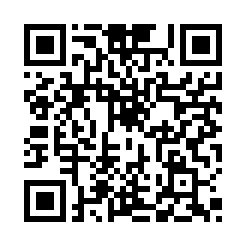 Для заметок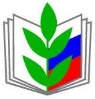 ПРОФЕССИОНАЛЬНЫЙ СОЮЗ РАБОТНИКОВ НАРОДНОГО ОБРАЗОВАНИЯ И НАУКИ РОССИЙСКОЙ ФЕДЕРАЦИИАСТРАХАНСКАЯ ГОРОДСКАЯОРГАНИЗАЦИЯ ОБЩЕРОССИЙСКОГО ПРОФСОЮЗА ОБРАЗОВАНИЯПРОФСОЮЗНЫЙ КОМИТЕТ ПЕРВИЧНОЙ ПРОФСОЮЗНОЙ ОРГАНИЗАЦИИ МБОУ/МБДОУ/ МБУ ДО г. Астрахани «__________________»ПОСТАНОВЛЕНИЕПРОФЕССИОНАЛЬНЫЙ СОЮЗ РАБОТНИКОВ НАРОДНОГО ОБРАЗОВАНИЯ И НАУКИ РОССИЙСКОЙ ФЕДЕРАЦИИАСТРАХАНСКАЯ ГОРОДСКАЯОРГАНИЗАЦИЯ ОБЩЕРОССИЙСКОГО ПРОФСОЮЗА ОБРАЗОВАНИЯПРОФСОЮЗНЫЙ КОМИТЕТ ПЕРВИЧНОЙ ПРОФСОЮЗНОЙ ОРГАНИЗАЦИИ МБОУ/МБДОУ/ МБУ ДО г. Астрахани «__________________»ПОСТАНОВЛЕНИЕПРОФЕССИОНАЛЬНЫЙ СОЮЗ РАБОТНИКОВ НАРОДНОГО ОБРАЗОВАНИЯ И НАУКИ РОССИЙСКОЙ ФЕДЕРАЦИИАСТРАХАНСКАЯ ГОРОДСКАЯОРГАНИЗАЦИЯ ОБЩЕРОССИЙСКОГО ПРОФСОЮЗА ОБРАЗОВАНИЯПРОФСОЮЗНЫЙ КОМИТЕТ ПЕРВИЧНОЙ ПРОФСОЮЗНОЙ ОРГАНИЗАЦИИ МБОУ/МБДОУ/ МБУ ДО г. Астрахани «__________________»ПОСТАНОВЛЕНИЕ«___»_________2024 г.г. Астрахань№ ___О созыве отчетно-выборного собрания первичной профсоюзной организацииПредседатель ППО_____________________ФИО№МероприятияСрокОтветственныеПодготовить список членов профсоюза первичной профсоюзной организации согласно данным АИС «Единый реестр Общероссийского Профсоюза образования»;взять у руководителя учреждения, заверенный надлежащим образом список работников  За месяцПредседательППОСогласовать с руководителем учреждения дату и место проведения собрания.За месяцПредседатель ППОЗаседание профкома. Принять решение о проведении отчетно-выборного собрания. Распределить обязанности среди членов ПК по подготовке собрания За месяцПредседатель ППОУтвердить смету на проведение собрания, кандидатуры активистов на награждениеЗа месяцПредседатель ППОПодготовить доклад о работе профкома за отчетный периодЗа месяцПредседатель ППО, члены ПКПровести заседание ревизионной комиссии, провести ревизию профкома и подготовить отчетный доклад ревизионной комиссииЗа месяцПредседатель ППО,Председатель КРКНа заседании профкома утвердить текст доклада и проект постановления собранияЗа 2 неделиПредседатель ППОНа заседании ревизионной комиссии утвердить текст доклада ревизионной комиссииПредседатель КРКОбъявить дату отчетно-выборного собрания (объявление)За 2 неделиПредседатель ПКПодготовить и согласовать в АГТОП следующие документы:- порядок ведения собрания (сценарий);- форму протокола собрания;- формы бюллетеней для тайного голосования;- формы протоколов счётной комиссии;- урну для голосования; - список членов профсоюза – 2 экз;- помещение для проведения собранияЗа неделюПредседатель ППОПригласить на собрание администрацию учреждения, представителей АГТОПЗа неделюПредседатель ППООбеспечить явку членов профсоюза на собрание.Председатель ППО, члены ПКПРОФЕССИОНАЛЬНЫЙ СОЮЗ РАБОТНИКОВ НАРОДНОГО ОБРАЗОВАНИЯ И НАУКИ РОССИЙСКОЙ ФЕДЕРАЦИИАСТРАХАНСКАЯ ГОРОДСКАЯОРГАНИЗАЦИЯ ОБЩЕРОССИЙСКОГО ПРОФСОЮЗА ОБРАЗОВАНИЯПЕРВИЧНАЯ ПРОФСОЮЗНАЯ ОРГАНИЗАЦИЯ МБОУ/МБДОУ/ МБУ ДО г. Астрахани «__________________»ПРОФЕССИОНАЛЬНЫЙ СОЮЗ РАБОТНИКОВ НАРОДНОГО ОБРАЗОВАНИЯ И НАУКИ РОССИЙСКОЙ ФЕДЕРАЦИИАСТРАХАНСКАЯ ГОРОДСКАЯОРГАНИЗАЦИЯ ОБЩЕРОССИЙСКОГО ПРОФСОЮЗА ОБРАЗОВАНИЯПЕРВИЧНАЯ ПРОФСОЮЗНАЯ ОРГАНИЗАЦИЯ МБОУ/МБДОУ/ МБУ ДО г. Астрахани «__________________»ПРОФЕССИОНАЛЬНЫЙ СОЮЗ РАБОТНИКОВ НАРОДНОГО ОБРАЗОВАНИЯ И НАУКИ РОССИЙСКОЙ ФЕДЕРАЦИИАСТРАХАНСКАЯ ГОРОДСКАЯОРГАНИЗАЦИЯ ОБЩЕРОССИЙСКОГО ПРОФСОЮЗА ОБРАЗОВАНИЯПЕРВИЧНАЯ ПРОФСОЮЗНАЯ ОРГАНИЗАЦИЯ МБОУ/МБДОУ/ МБУ ДО г. Астрахани «__________________»ПРОФЕССИОНАЛЬНЫЙ СОЮЗ РАБОТНИКОВ НАРОДНОГО ОБРАЗОВАНИЯ И НАУКИ РОССИЙСКОЙ ФЕДЕРАЦИИАСТРАХАНСКАЯ ГОРОДСКАЯОРГАНИЗАЦИЯ ОБЩЕРОССИЙСКОГО ПРОФСОЮЗА ОБРАЗОВАНИЯПЕРВИЧНАЯ ПРОФСОЮЗНАЯ ОРГАНИЗАЦИЯ МБОУ/МБДОУ/ МБУ ДО г. Астрахани «__________________»ПРОФЕССИОНАЛЬНЫЙ СОЮЗ РАБОТНИКОВ НАРОДНОГО ОБРАЗОВАНИЯ И НАУКИ РОССИЙСКОЙ ФЕДЕРАЦИИАСТРАХАНСКАЯ ГОРОДСКАЯОРГАНИЗАЦИЯ ОБЩЕРОССИЙСКОГО ПРОФСОЮЗА ОБРАЗОВАНИЯПЕРВИЧНАЯ ПРОФСОЮЗНАЯ ОРГАНИЗАЦИЯ МБОУ/МБДОУ/ МБУ ДО г. Астрахани «__________________»ПРОФЕССИОНАЛЬНЫЙ СОЮЗ РАБОТНИКОВ НАРОДНОГО ОБРАЗОВАНИЯ И НАУКИ РОССИЙСКОЙ ФЕДЕРАЦИИАСТРАХАНСКАЯ ГОРОДСКАЯОРГАНИЗАЦИЯ ОБЩЕРОССИЙСКОГО ПРОФСОЮЗА ОБРАЗОВАНИЯПЕРВИЧНАЯ ПРОФСОЮЗНАЯ ОРГАНИЗАЦИЯ МБОУ/МБДОУ/ МБУ ДО г. Астрахани «__________________»ПРОФЕССИОНАЛЬНЫЙ СОЮЗ РАБОТНИКОВ НАРОДНОГО ОБРАЗОВАНИЯ И НАУКИ РОССИЙСКОЙ ФЕДЕРАЦИИАСТРАХАНСКАЯ ГОРОДСКАЯОРГАНИЗАЦИЯ ОБЩЕРОССИЙСКОГО ПРОФСОЮЗА ОБРАЗОВАНИЯПЕРВИЧНАЯ ПРОФСОЮЗНАЯ ОРГАНИЗАЦИЯ МБОУ/МБДОУ/ МБУ ДО г. Астрахани «__________________»ПРОФЕССИОНАЛЬНЫЙ СОЮЗ РАБОТНИКОВ НАРОДНОГО ОБРАЗОВАНИЯ И НАУКИ РОССИЙСКОЙ ФЕДЕРАЦИИАСТРАХАНСКАЯ ГОРОДСКАЯ ОРГАНИЗАЦИЯ ОБЩЕРОССИЙСКОГО ПРОФСОЮЗА ОБРАЗОВАНИЯПЕРВИЧНАЯ ПРОФСОЮЗНАЯ ОРГАНИЗАЦИЯ МБОУ/МБДОУ/ МБУ ДО г. Астрахани «__________________»ПРОФЕССИОНАЛЬНЫЙ СОЮЗ РАБОТНИКОВ НАРОДНОГО ОБРАЗОВАНИЯ И НАУКИ РОССИЙСКОЙ ФЕДЕРАЦИИАСТРАХАНСКАЯ ГОРОДСКАЯ ОРГАНИЗАЦИЯ ОБЩЕРОССИЙСКОГО ПРОФСОЮЗА ОБРАЗОВАНИЯПЕРВИЧНАЯ ПРОФСОЮЗНАЯ ОРГАНИЗАЦИЯ МБОУ/МБДОУ/ МБУ ДО г. Астрахани «__________________»ПРОФЕССИОНАЛЬНЫЙ СОЮЗ РАБОТНИКОВ НАРОДНОГО ОБРАЗОВАНИЯ И НАУКИ РОССИЙСКОЙ ФЕДЕРАЦИИАСТРАХАНСКАЯ ГОРОДСКАЯ ОРГАНИЗАЦИЯ ОБЩЕРОССИЙСКОГО ПРОФСОЮЗА ОБРАЗОВАНИЯПЕРВИЧНАЯ ПРОФСОЮЗНАЯ ОРГАНИЗАЦИЯ МБОУ/МБДОУ/ МБУ ДО г. Астрахани «__________________»